OLIVER 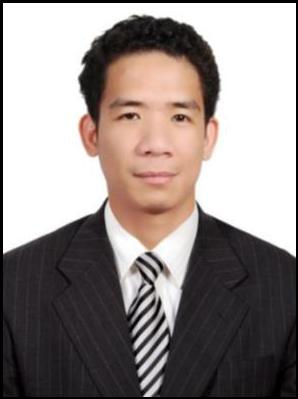 CIVIL / STRUCTURAL ENGINEERG+4 DM ApprovalAffiliated Member of Society of Engineers - UAEE-mail: oliver.382671@2freemail.com ____________________________________SUMMARY OF WORK EXPERIENCESHas ten (10) years of experience in UAE.Six (6) years of experience in the field of Façade Industry and four (4) years of experience in Consultancy as a Structural Engineer. Experience includes structural engineering such as structural calculation and structural design for the curtain wall and structural steel.Has five (5) years of experience in Philippines.Five (5) years of experience in the field of Structural Steel Engineering Projects such as buildings, hospitals, schools, and other vertical structures. Experience includes structural steel detailing, checking of fabrication drawings, preparation of material take-off and connection materials.WORK EXPERIENCESStructural EngineerChirag Aluminum and GlassTechnology Park, Jebel Ali, Dubai, United Arab EmiratesApril 2017 – April 2018Job DescriptionsTo furnish structural calculation and analysis of curtain wall system and steelworks complying with the project specifications and relevant codes.To ensure adequacy of design.To furnish structural calculation report for documentation.Project UndertakenThe Pointe, The Palm Dubai, Dubai, U.A.E.Victoria Residence Bldg., Al Furjan District, Dubai, U.A.E.B+G+5F Commercial and Residential Bldg., Al Barsha South 4th, Dubai, U.A.E.Al Abbas School, Al Ruwais, Abu Dhabi, U.A.E.Structural EngineerAlfa Engineering Architectural & Civil Eng’g ConsultancyHor Al Anz Plaza Bldg., Hor Al Anz Deira, Dubai UAEDecember 2012 – December 2016Job DescriptionsTo furnish structural calculation and analysis of curtain wall system and steelworks complying with the project specifications and relevant codes.To ensure adequacy of design.To furnish structural calculation report for documentation.Proposed Building ( 2 BASEMENTS + G + 2 MEZZ + 1 ), Al Quoz Third Dubai, U.A.E.Proposed Building ( G + 2 + GYM FLR ), Suq Al Kabeer Dubai, U.A.E.Structural EngineerAl Fayha Aluminum FactoryAl Ramool, Rashidiya, Dubai, United Arab EmiratesSeptember 2009 – October 2012Job DescriptionsTo furnish structural calculation and analysis of curtain wall system and steelworks complying with the project specifications and relevant codes.To ensure adequacy of design.To furnish structural calculation report for documentation.Project UndertakenKarama Shopping Mall, Karama Dubai, U.A.E.Farooq Medical Center, IraqAbu Dhabi New England Center for Children, Abu Dhabi, U.A.E.City Center, Sulaimaniya, IraqZulekha Hospital, Nasserya Sharjah, U.A.E.Structural EngineerReem Emirates AluminumAbu Dhabi, United Arab EmiratesApril 2008 – July 2009Job DescriptionsTo ensure all the engineering requirements of the curtain wall are achieved and that tests and calculations conducted are documented and stored.Liaising with the Senior Structural Engineer that all necessary requirements for the curtain wall have been specified and approved.Confirmation of the adequacy of design and of material selection to ensure and verify that the right materials will be ordered and that the curtain wall design conforms and meets the clients building requirements and specifications.To liaise with the client, builders engineer, and architect to verify all the necessary requirements for the curtain wall design to comply with the project specifications and relevant codes.REEM ISLAND Projects Block A-D, Abu Dhabi, U.A.E.Etihad Towers, Abu Dhabi, U.A.E.Jumeira Lake Towers, Dubai, U.A.E.Silver Wave Tower, U.A.E.Senior Structural Steel DetailerIntermediaries Detailing Phil-Asia, Inc. Pasig163 Dr. Sixto Antonio Rosario, Pasig City PhilippinesMay 2007 – April 2008Job DescriptionsDetailing and checking of simple and complicated columns, frames, beams, and miscellaneous steels: braced beams, braced columns which are primarily used in steel construction. Extracting architectural and structural design drawings to gather information using AISC standards as reference, incorporating OSHA, AWS, and FEMA as per design / client requirements.Making request for information (R.F.I.) for ambiguous and incomplete information.Draw brace frame lay-out and shop drawings with the aid of AutoCAD / BricsCAD software.Fontainebleau Casino & Resort, Las Vegas, NevadaTully Residence, 180 Lagunitas Road Ross, CaliforniaMartinelli House, 1327 Lincoln Avenue San Rafael, CaliforniaGoldenberg – Moraga, 533 Moraga Road Moraga, CaliforniaAcme Bread Company, 938 Pardee St. Berkeley, CaliforniaStructural Steel Detailer / CheckerSteel System Engineering Philippines Inc.Kawilihan Village, Pasig CityPhilippinesApril 2003 – April 2007Job DescriptionsDetailing and checking of simple and complicated columns, frames, beams, and miscellaneous steels: braced beams, braced columns which are primarily used in steel construction. Extracting architectural and structural design drawings to gather information using AISC standards as reference, incorporating OSHA, AWS, and FEMA as per design / client requirements.Making request for information (R.F.I.) for ambiguous and incomplete information.Draw brace frame lay-out and shop drawings with the aid of AutoCAD / InteliCAD software.Prepares Advance Material List (A.M.L.) and Materials Take Off (M.T.O.) of the project before thedetailing proper.Ohlone College, 39399 Cherry Street, Newark California SME Steel Corporation (Fabricator)Intermountain Health Care, Intermountain Medical Center Murray Utah 84123SME Steel Corporation (Fabricator)CCSF Wellness Center, Ocean Campus 50 Phelan Avenue San Francisco CaliforniaSME Steel Corporation (Fabricator)World Market Center Phase 2, Las Vegas Nevada SME Steel Corporation (Fabricator)Oregon Health and Science University, Portland, Oregon SME Steel Corporation (Fabricator)City Center, Las Vegas Nevada SME Steel Corporation (Fabricator)EDUCATIONBachelor of Science in Civil EngineeringPolytechnic University of the PhilippinesSta. Mesa, Manila Philippines / Graduated 2002COMPUTER KNOWLEDGEAutoCAD, SAP 2000, STAAD Pro, Math CAD, Microsoft Office (Excel, Word)PROFESSIONAL QUALIFICATIONSBachelor of Science in Civil EngineeringSuccessfully passed the Civil Engineer’s Licensure ExaminationPhilippines, 2002 / PRC No.: 0094415G+4 DM Approval, UAEAffiliated Member of Society of Engineers - UAE Member No.: 2992915 years professional careerPERSONAL DETAILS➢ Date of birthSeptember 20, 1979➢ Marital statusSingle➢ NationalityFilipino➢ Languages knownEnglish, Filipino